Creating a state task…State of Mine*Using publisher or poster board follow all the directions below to create a new state.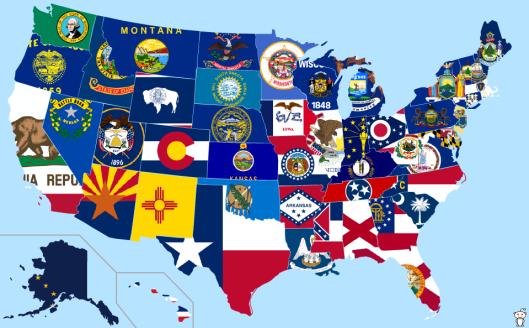 I can create my own state from what I learned from readings and discussion from my group.I can make my own state from a new territory or from sections of present states.I can draw what the new state looks like with boundaries and borders.I can create my new state’s flag.I can create my state symbols.I can create my new state government and explain in detail from what I have learned about the Constitution.I can elect and name my two senators for my new elected state (research on famous people from my area, real people that would make great senators)I can label and list the cities in my new state including the capital.I can write about how my new state will be beneficial to the Union.  I can summarize the process of how my territory will become a state in the Union.